Meeting opened at 7:34pm.Meeting Closed at 9:37pm.Public SchoolParents & Citizens AssociationMINUTES12 September 2012ITEMSITEMSMINUTES1.  Introductory Matters1.  Introductory Matters1.  Introductory MattersWelcome & Recording of AttendanceWelcome & Recording of AttendanceKerri McCaw, Paul Le Mottee, Sally Ross, Tracey Morris, Allison Richards, Craig Partridge, Shawn Armitage, Karen Phillips, Jim & Melanie Meredith, Liane Buckley, Graham Wright. Carly Clarke, Rebecca Muddle, Karen Forsyth, Karen Codrington, Rebekah FlynnApologiesApologiesCaitlin Moroney, Natarlie WrightMinutes of Last MeetingMinutes of Last MeetingThe minutes of the previous meeting be taken as read and moved as correct. Moved T Morris.  Seconded S Ross CARRIED.2.  Reports	2.  Reports	2.  Reports	PrincipalPrincipalCraig Partridge reported:What’s Happening - Overview of September events from webpage.New Sandpits and equipment bridge– Trevor Dyall (landscaper) is calling into school tomorrow to look at area and see if he can assist with sandpits. Made contact with Andrew Hoddle via email. He is coming to measure and will give us quote for suspension bridge. Production Update– From feedback gathered so far it seemed as if it was a successful show. A big thanks to the P&C for their support during the performances. We are keen to hear what P&C members thought of the whole thing. How can we improve the process for 2014?NAPLAN – Parents will receive their child’s NAPLAN results next week. School online reports will be available shortly. I will share with P&C when they are ready.School Evaluation – The time has arrived again to gather data from relevant school groups to inform our Annual School Report (ASR). This includes parents. Teachers and students. This data also assists in planning for 2013.TreasurerTreasurerA Richards advised:The current balance, as per the statement is $32,045.97 which includes the term deposit in the amount of $20,253.80.At the end of September it is thought this balance will be $30,910.60.Canteen CommitteeCanteen CommitteeMore volunteers are still required.  Training will be provided.  The Canteen committee are preparing a survey for the school families to provide their feedback. They are looking at turning the music room into a preschool age child- friendly room on Tuesdays and Thursdays.  They may do a fundraising BBQ on the day of the P & C Lap-a-thon type fundraiser next term.A big thank you to Karen Forsyth who has been the Canteen treasurer and who will be stepping down at the next AGM due to work commitments.  Great job, Karen.P & C moved a motion to move the Canteen AGM to the 1st Friday in November.  Moved M Meredith. Seconded P Le Mottee. CARRIED.UniformsUniformsCarly Clarke reported:There is a great deal of interest in the purchase of shorts at the moment. Carly is looking into selling second hand uniforms and how this could work.A motion was moved to approve Carly to spend $1000 on uniforms.  Moved R Flynn. Seconded S Armitage. CARRIED. CorrespondenceCorrespondenceT Morris advised:Incoming correspondence:P & C JournalFundraising informationOutgoing correspondence (over the next few weeks):Thank you letters re Masters BBQ and Aladdin donations.Letter to Politicians re seat belted buses.Letter to Politicians re Flashing Lights outside the school.Letter to Hunter Valley Buses re dangerous driving practices.3.  General Business and Other Business Arising3.  General Business and Other Business Arising3.  General Business and Other Business ArisingSensory and Interactive  GardenThe fully detailed quote from Tash of Inspired EC came in today.We discussed the plans and decided to start with the Trickle stream.  Rebekah Flynn will seek more info from Tash about the stream.  Melanie Meredith will contact Mick Adams from Civcon.We had preliminary discussions about what we will spend at this stage beyond the quote.  No specific amount was agreed upon at this stage.  We will need to research the costs of the items and works needed first.The fully detailed quote from Tash of Inspired EC came in today.We discussed the plans and decided to start with the Trickle stream.  Rebekah Flynn will seek more info from Tash about the stream.  Melanie Meredith will contact Mick Adams from Civcon.We had preliminary discussions about what we will spend at this stage beyond the quote.  No specific amount was agreed upon at this stage.  We will need to research the costs of the items and works needed first.Woolies Earn and Learn &ColesWoolies: 120,300 stickers were collected and have been sent off.  It is thought this could represent up to $10,000 worth of equipment.  At the next meeting we will look at what items we may be able to order.  Coles:15,564 vouchers have been collected and sent off.  We are unsure what this represents just yet.Huge thanks to Tracey, Neil & Robert Morris.Woolies: 120,300 stickers were collected and have been sent off.  It is thought this could represent up to $10,000 worth of equipment.  At the next meeting we will look at what items we may be able to order.  Coles:15,564 vouchers have been collected and sent off.  We are unsure what this represents just yet.Huge thanks to Tracey, Neil & Robert Morris.Tennis CourtPaul Le Mottee and Shawn Armitage will have a look at the surface of the court and the hole on one side to see what repairs can be done.  Mr Padmos is currently doing some line marking and improvements using a grant from the Live Life Well program in schools.We discussed this facility and how it could be improved on a larger scale so that perhaps the school could host events such as netball games.  This will be an ongoing discussion point.Paul Le Mottee and Shawn Armitage will have a look at the surface of the court and the hole on one side to see what repairs can be done.  Mr Padmos is currently doing some line marking and improvements using a grant from the Live Life Well program in schools.We discussed this facility and how it could be improved on a larger scale so that perhaps the school could host events such as netball games.  This will be an ongoing discussion point.FundraisingTea towel fundraiser: Most of the remaining tea towels were sold at the Aladdin performances and there are now only 3 left. The profit on the tea towels sold to date is $1,216.00.  This has been an excellent fundraiser and has given many children and families something wonderful to keep forever. Thanks to Tracey Morris and to all of the school teachers and staff who helped to make it happen.Aladdin: Thanks to Shawn Armitage and to all of his assistants for a wonderful stall at all performances.  Everyone enjoyed all of the items and the smell of popcorn added that something special to the atmosphere. A total of $2,143.86 was raised. Masters BBQ: The BBQ raised approximately $900.00. Well done to Caitlin Moroney for organising the day and for working all day on the stall.  Thanks to all of those who helped her including some parents new to the P & C. Great to see new faces.  It’s much appreciated.  We realise it’s not always convenient to get to the meetings and we really appreciate whatever assistance parents can give.Tea towel fundraiser: Most of the remaining tea towels were sold at the Aladdin performances and there are now only 3 left. The profit on the tea towels sold to date is $1,216.00.  This has been an excellent fundraiser and has given many children and families something wonderful to keep forever. Thanks to Tracey Morris and to all of the school teachers and staff who helped to make it happen.Aladdin: Thanks to Shawn Armitage and to all of his assistants for a wonderful stall at all performances.  Everyone enjoyed all of the items and the smell of popcorn added that something special to the atmosphere. A total of $2,143.86 was raised. Masters BBQ: The BBQ raised approximately $900.00. Well done to Caitlin Moroney for organising the day and for working all day on the stall.  Thanks to all of those who helped her including some parents new to the P & C. Great to see new faces.  It’s much appreciated.  We realise it’s not always convenient to get to the meetings and we really appreciate whatever assistance parents can give.Fathers’ Day stallThank you to Kerri McCaw and her helpers for organising an excellent stall yet again.  Financially the stall just about broke even as usual.  The gifts were of an excellent quality as always.Thank you to Kerri McCaw and her helpers for organising an excellent stall yet again.  Financially the stall just about broke even as usual.  The gifts were of an excellent quality as always.Flashing LightsTracey Morris will do a letter on our behalf and school families will also be encouraged to write their own letter/email.Tracey Morris will do a letter on our behalf and school families will also be encouraged to write their own letter/email.Dangerous Bus drivingMultiple complaints have been made to the school about the bus trip home to Brandy Hill being dangerous.  Issues such as driving too fast around corners and requiring children to stand before the bus reaches the  stop were raised.  Craig Partridge has contacted Hunter Valley Buses but they do not seem to have made any changes.  A decision was taken to write to the Bus company from the P & C.Multiple complaints have been made to the school about the bus trip home to Brandy Hill being dangerous.  Issues such as driving too fast around corners and requiring children to stand before the bus reaches the  stop were raised.  Craig Partridge has contacted Hunter Valley Buses but they do not seem to have made any changes.  A decision was taken to write to the Bus company from the P & C.Seatbelts on BusesThere was much discussion after the tragic death of an 8 year old bus traveller in Singleton this past week.  The P & C would like to see seat belts implemented in all school buses. Tracey Morris will do a letter on our behalf and school families will also be encouraged to write their own letter/email.There was much discussion after the tragic death of an 8 year old bus traveller in Singleton this past week.  The P & C would like to see seat belts implemented in all school buses. Tracey Morris will do a letter on our behalf and school families will also be encouraged to write their own letter/email.Sand pitsSee Principal’s report.See Principal’s report.Rope BridgeSee Principal’s report.See Principal’s report.Pipes under demountableA motion was moved by P Le Mottee and seconded by J Meredith to sell the P & C’s pipes that have been under the demountable for several years since the prior repair of the tennis court to Shawn Armitage for $120.00. CARRIED.A motion was moved by P Le Mottee and seconded by J Meredith to sell the P & C’s pipes that have been under the demountable for several years since the prior repair of the tennis court to Shawn Armitage for $120.00. CARRIED.Interactive WhiteboardsIt was discussed that two classrooms still don’t have them.  It was discussed that two classrooms still don’t have them.  Drainage in Still StreetLast meeting Graham Wright raised the ongoing issue of drainage and being able to get off the road when dropping kids off in Still Street.  Craig is planning to speak to Council.Last meeting Graham Wright raised the ongoing issue of drainage and being able to get off the road when dropping kids off in Still Street.  Craig is planning to speak to Council.Agenda itemsAny items for inclusion in the agenda should be emailed to Kerri McCaw on gav_kez@optusnet.com.au. Please note there is an underscore between gav and kez.Any items for inclusion in the agenda should be emailed to Kerri McCaw on gav_kez@optusnet.com.au. Please note there is an underscore between gav and kez.Authority to Sign ChequesGraham Wright. Drinks for Masters BBQ $197.04.LW Reid for uniforms $4586.74.Sally Ross $90.00. Bread for Masters BBQ.Moved by K Forsyth. Seconded K Codrington. CARRIED.Graham Wright. Drinks for Masters BBQ $197.04.LW Reid for uniforms $4586.74.Sally Ross $90.00. Bread for Masters BBQ.Moved by K Forsyth. Seconded K Codrington. CARRIED.Next MeetingWednesday the 10th of October 2012.Wednesday the 10th of October 2012.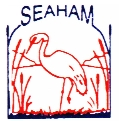 